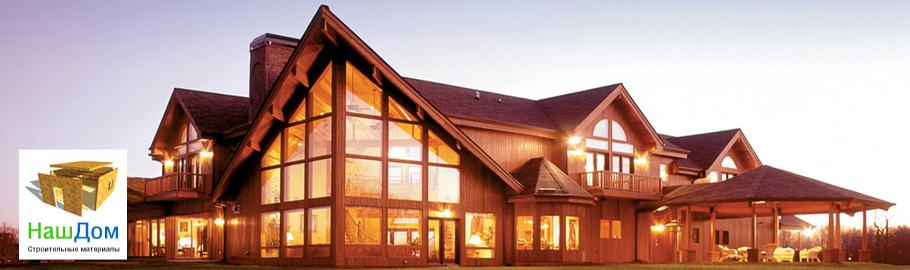 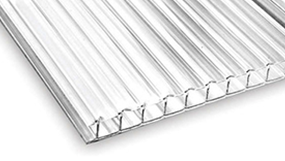 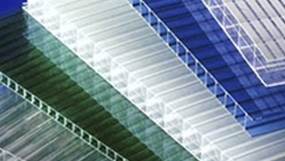 ПОЛИКОРБАНАТ  TitanPlast/АграрныйПроизведено в Республике Беларусь/ РоссияВся продукция имеет защитную плёнку и UV-защитный слой, который наносится методом соэкструзии. Гарантийный срок эксплуатации составляет: для марок TitanPlast®-Т – 5лет, TitanPlast®-Т3 - 10 лет, а для марки TitanPlast®-Т10 - 14 лет.Качество  продукции подтверждается техническим свидетельством РБ, сертификатом соответствия, санитарно-эпидемиологическим заключением, сертификатом пожарной безопасности.г. Санкт –Петербург , ул. Зайцева, 41 лит. А, офис 417Тел. В СПб: +7-812-331-08-41, +7-981-846-77-82, +7-911-754-87-87Тел. в Москве: +7-916-417-82-99www.amc-import.comНаименованиеТМТолщина, ммШирина, ммДлина, ммЦветУдельный вес, кг/м2Площадь листа, м2Цена розница Руб/шт.TitanPlastТ3,521006 000прозрачный0,5012,60В наличии 1500TitanPlastT421006 000прозрачный0,5512,60В наличии 1750TitanPlastТ621006 000прозрачный0,8512,60В наличии 2700TitanPlastТ10421006 000тонированный0,7012,60В наличии 2300TitanPlastТ3421006 000 бронзовый0,6012,60В наличие 2300TitanPlastТ621006 000тонированный0,9512,60В наличии 3000